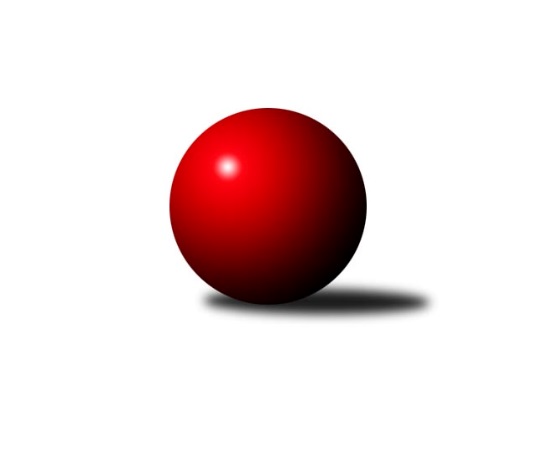 Č.3Ročník 2017/2018	1.10.2017Nejlepšího výkonu v tomto kole: 2787 dosáhlo družstvo: KK Dobruška Východočeská divize 2017/2018Výsledky 3. kolaSouhrnný přehled výsledků:KK Dobruška 	- TJ Červený Kostelec B	12:4	2787:2619		26.9.KK Zálabák Smiřice 	- TJ Lokomotiva Trutnov B	12:4	2719:2590		27.9.TJ Dvůr Králové n. L. 	- SKK České Meziříčí 	6:10	2612:2631		28.9.TJ Tesla Pardubice 	- TJ Sokol Rybník	10:6	2595:2557		29.9.KK Vysoké Mýto 	- SKK Třebechovice p. O.	14:2	2716:2600		29.9.SKK Vrchlabí B	- TJ Jiskra Hylváty		dohrávka		2.10.TJ Nová Paka 	- TJ Start Rychnov n. Kn. B		dohrávka		2.10.Tabulka družstev:	1.	KK Dobruška	3	2	1	0	32 : 16 	 	 2735	5	2.	TJ Tesla Pardubice	3	2	1	0	30 : 18 	 	 2593	5	3.	KK Vysoké Mýto	3	2	0	1	32 : 16 	 	 2540	4	4.	KK Zálabák Smiřice	3	2	0	1	26 : 22 	 	 2775	4	5.	SKK Třebechovice p. O.	3	2	0	1	24 : 24 	 	 2677	4	6.	SKK České Meziříčí	3	2	0	1	24 : 24 	 	 2661	4	7.	TJ Start Rychnov n. Kn. B	2	1	0	1	18 : 14 	 	 2757	2	8.	TJ Jiskra Hylváty	2	0	2	0	16 : 16 	 	 2664	2	9.	SKK Vrchlabí B	2	1	0	1	16 : 16 	 	 2575	2	10.	TJ Nová Paka	2	1	0	1	16 : 16 	 	 2447	2	11.	TJ Dvůr Králové n. L.	3	1	0	2	22 : 26 	 	 2614	2	12.	TJ Červený Kostelec B	3	1	0	2	22 : 26 	 	 2597	2	13.	TJ Lokomotiva Trutnov B	3	0	0	3	14 : 34 	 	 2578	0	14.	TJ Sokol Rybník	3	0	0	3	12 : 36 	 	 2529	0Podrobné výsledky kola:	 KK Dobruška 	2787	12:4	2619	TJ Červený Kostelec B	Josef Kupka	 	 216 	 196 		412 	 0:2 	 420 	 	208 	 212		Jakub Wenzel *1	Martin Děkan	 	 251 	 236 		487 	 2:0 	 479 	 	263 	 216		Petr Linhart	Michal Balcar	 	 232 	 213 		445 	 2:0 	 408 	 	201 	 207		Tomáš Kincl	Roman Václavek	 	 221 	 251 		472 	 2:0 	 415 	 	202 	 213		František Adamů st.	Jiří Slavík	 	 262 	 274 		536 	 2:0 	 440 	 	230 	 210		Michal Vlček	Jan Králíček	 	 202 	 233 		435 	 0:2 	 457 	 	214 	 243		Jindřich Kašparrozhodčí: střídání: *1 od 19. hodu Zdeněk KejzlarNejlepší výkon utkání: 536 - Jiří Slavík	 KK Zálabák Smiřice 	2719	12:4	2590	TJ Lokomotiva Trutnov B	Michal Janeček	 	 228 	 223 		451 	 2:0 	 409 	 	209 	 200		Karel Kratochvíl	David Hanzlíček	 	 226 	 254 		480 	 0:2 	 485 	 	249 	 236		Zdeněk Babka	Radek Urgela	 	 216 	 205 		421 	 0:2 	 429 	 	199 	 230		Josef Prokopec	Jiří Mochan	 	 235 	 225 		460 	 2:0 	 433 	 	212 	 221		Jaroslav Jusko	Martin Ivan	 	 224 	 207 		431 	 2:0 	 412 	 	214 	 198		Jaroslav Jeníček	Martin Kamenický	 	 226 	 250 		476 	 2:0 	 422 	 	212 	 210		Aleš Kotekrozhodčí: Nejlepší výkon utkání: 485 - Zdeněk Babka	 TJ Dvůr Králové n. L. 	2612	6:10	2631	SKK České Meziříčí 	Lukáš Blažej	 	 207 	 229 		436 	 0:2 	 453 	 	220 	 233		Milan Vošvrda	Luděk Horák	 	 229 	 215 		444 	 2:0 	 426 	 	212 	 214		Martin Prošvic	Petr Janeček	 	 218 	 236 		454 	 2:0 	 453 	 	221 	 232		Jan Brouček	Kateřina Šmídová	 	 224 	 220 		444 	 2:0 	 407 	 	201 	 206		Kamil Vošvrda	Jan Janeček	 	 199 	 195 		394 	 0:2 	 437 	 	211 	 226		David Štěpán	Monika Horová	 	 225 	 215 		440 	 0:2 	 455 	 	203 	 252		Ladislav Lorencrozhodčí: Nejlepší výkon utkání: 455 - Ladislav Lorenc	 TJ Tesla Pardubice 	2595	10:6	2557	TJ Sokol Rybník	Vít Veselý	 	 198 	 204 		402 	 0:2 	 406 	 	196 	 210		Tomáš Herrman	Ladislav Zemánek	 	 249 	 221 		470 	 2:0 	 441 	 	224 	 217		Marcel Novotný	Martin Hubáček	 	 190 	 196 		386 	 0:2 	 440 	 	223 	 217		Lukáš Műller	Bedřich Šiška	 	 224 	 231 		455 	 2:0 	 444 	 	218 	 226		Jiří Kmoníček	Milan Vaněk	 	 205 	 216 		421 	 0:2 	 432 	 	215 	 217		Ondřej Číž	Michal Talacko	 	 231 	 230 		461 	 2:0 	 394 	 	197 	 197		Tomáš Műllerrozhodčí: Nejlepší výkon utkání: 470 - Ladislav Zemánek	 KK Vysoké Mýto 	2716	14:2	2600	SKK Třebechovice p. O.	Václav Kašpar	 	 262 	 220 		482 	 2:0 	 423 	 	218 	 205		Zdeněk ml. Mařák	Jiří Zvejška	 	 229 	 208 		437 	 2:0 	 422 	 	222 	 200		Oldřich Motyčka	Tomáš Kyndl	 	 263 	 217 		480 	 2:0 	 407 	 	209 	 198		Josef Dvořák	Michal Hynek	 	 183 	 236 		419 	 0:2 	 481 	 	246 	 235		Jiří Bek	Daniel Stráník	 	 226 	 238 		464 	 2:0 	 447 	 	222 	 225		Robert Petera	Jaroslav Stráník	 	 228 	 206 		434 	 2:0 	 420 	 	215 	 205		Miroslav Cupalrozhodčí: Nejlepší výkon utkání: 482 - Václav KašparPořadí jednotlivců:	jméno hráče	družstvo	celkem	plné	dorážka	chyby	poměr kuž.	Maximum	1.	Matěj Stančík 	TJ Start Rychnov n. Kn. B	512.50	329.5	183.0	2.5	2/2	(529)	2.	Jiří Slavík 	KK Dobruška 	495.75	322.8	173.0	1.5	2/2	(536)	3.	David Hanzlíček 	KK Zálabák Smiřice 	484.50	333.0	151.5	4.0	2/2	(499)	4.	Martin Ivan 	KK Zálabák Smiřice 	477.75	324.8	153.0	5.5	2/2	(503)	5.	Jiří Bek 	SKK Třebechovice p. O.	474.33	318.3	156.0	2.7	3/3	(493)	6.	Jan Králíček 	KK Dobruška 	472.75	318.5	154.3	5.0	2/2	(491)	7.	Martin Kamenický 	KK Zálabák Smiřice 	471.75	315.5	156.3	4.5	2/2	(476)	8.	Petr Gálus 	TJ Start Rychnov n. Kn. B	470.50	318.0	152.5	3.5	2/2	(481)	9.	Michal Janeček 	KK Zálabák Smiřice 	469.00	305.8	163.3	3.3	2/2	(481)	10.	Oldřich Motyčka 	SKK Třebechovice p. O.	468.67	310.0	158.7	3.3	3/3	(504)	11.	Josef Kupka 	KK Dobruška 	468.50	317.3	151.3	6.5	2/2	(492)	12.	Jakub Stejskal 	TJ Jiskra Hylváty	466.00	303.0	163.0	3.0	2/2	(473)	13.	Tomáš Pražák 	TJ Jiskra Hylváty	465.50	315.0	150.5	3.0	2/2	(467)	14.	Petr Linhart 	TJ Červený Kostelec B	462.50	306.8	155.8	1.8	2/2	(479)	15.	Petr Janeček 	TJ Dvůr Králové n. L. 	458.00	310.8	147.3	6.3	2/2	(468)	16.	Jiří Pácha 	TJ Start Rychnov n. Kn. B	457.00	308.0	149.0	5.5	2/2	(459)	17.	Ladislav Lorenc 	SKK České Meziříčí 	457.00	309.3	147.7	4.0	3/3	(468)	18.	Jaroslav Jeníček 	TJ Lokomotiva Trutnov B	455.67	311.3	144.3	5.3	3/3	(483)	19.	Milan Januška 	TJ Jiskra Hylváty	455.00	308.5	146.5	4.0	2/2	(474)	20.	Martin Prošvic 	SKK České Meziříčí 	455.00	311.0	144.0	3.0	3/3	(476)	21.	Jakub Seniura 	TJ Start Rychnov n. Kn. B	455.00	322.5	132.5	5.5	2/2	(466)	22.	Michal Talacko 	TJ Tesla Pardubice 	453.25	312.3	141.0	3.3	2/2	(461)	23.	Daniel Stráník 	KK Vysoké Mýto 	452.67	295.7	157.0	2.0	3/3	(464)	24.	Jiří Mochan 	KK Zálabák Smiřice 	452.50	293.5	159.0	6.3	2/2	(463)	25.	Zdeněk Babka 	TJ Lokomotiva Trutnov B	451.00	310.0	141.0	7.3	3/3	(485)	26.	Martin Děkan 	KK Dobruška 	446.50	307.8	138.8	3.5	2/2	(487)	27.	Jindřich Kašpar 	TJ Červený Kostelec B	445.50	308.3	137.3	3.8	2/2	(457)	28.	Jiří Bajer 	TJ Nová Paka 	445.00	296.5	148.5	2.5	2/2	(447)	29.	Lukáš Blažej 	TJ Dvůr Králové n. L. 	444.25	303.5	140.8	4.3	2/2	(448)	30.	Monika Horová 	TJ Dvůr Králové n. L. 	441.50	307.3	134.3	5.0	2/2	(454)	31.	Jan Brouček 	SKK České Meziříčí 	441.33	300.0	141.3	3.3	3/3	(462)	32.	Luděk Horák 	TJ Dvůr Králové n. L. 	439.50	304.5	135.0	4.3	2/2	(446)	33.	Zdeněk ml. Mařák 	SKK Třebechovice p. O.	439.00	304.3	134.7	4.3	3/3	(464)	34.	Kamil Vošvrda 	SKK České Meziříčí 	438.67	303.3	135.3	5.0	3/3	(457)	35.	Ladislav Zemánek 	TJ Tesla Pardubice 	437.75	311.3	126.5	4.3	2/2	(470)	36.	Milan Vošvrda 	SKK České Meziříčí 	437.33	296.7	140.7	4.3	3/3	(453)	37.	Jiří Kmoníček 	TJ Sokol Rybník	437.00	301.7	135.3	5.7	3/3	(450)	38.	Miroslav Cupal 	SKK Třebechovice p. O.	436.00	296.7	139.3	6.3	3/3	(468)	39.	Jaroslav Stráník 	KK Vysoké Mýto 	435.67	298.3	137.3	4.0	3/3	(458)	40.	Tomáš Műller 	TJ Sokol Rybník	434.67	286.7	148.0	3.7	3/3	(468)	41.	Luděk Moravec 	SKK Třebechovice p. O.	434.50	310.5	124.0	7.0	2/3	(448)	42.	Robert Petera 	SKK Třebechovice p. O.	433.33	291.3	142.0	3.0	3/3	(450)	43.	Tomáš Kyndl 	KK Vysoké Mýto 	431.00	278.0	153.0	3.3	3/3	(480)	44.	David Štěpán 	SKK České Meziříčí 	431.00	281.5	149.5	3.0	2/3	(437)	45.	Tomáš Skala 	TJ Jiskra Hylváty	431.00	295.0	136.0	8.5	2/2	(439)	46.	Milan Ringel 	SKK Vrchlabí B	430.50	302.5	128.0	4.5	2/2	(432)	47.	Vít Veselý 	TJ Tesla Pardubice 	430.00	284.0	146.0	2.0	2/2	(458)	48.	Michal Vlček 	TJ Červený Kostelec B	430.00	292.8	137.3	4.5	2/2	(440)	49.	Roman Václavek 	KK Dobruška 	429.00	299.0	130.0	7.0	2/2	(472)	50.	Petr Čermák 	SKK Vrchlabí B	427.50	290.0	137.5	4.5	2/2	(440)	51.	Jan Vencl 	TJ Jiskra Hylváty	426.50	297.0	129.5	3.5	2/2	(443)	52.	Jaroslav Jusko 	TJ Lokomotiva Trutnov B	426.00	302.0	124.0	7.0	2/3	(433)	53.	Michal Kala 	TJ Start Rychnov n. Kn. B	425.00	295.5	129.5	4.0	2/2	(425)	54.	František Adamů  st.	TJ Červený Kostelec B	424.75	306.5	118.3	5.3	2/2	(444)	55.	Milan Vaněk 	TJ Tesla Pardubice 	423.75	299.5	124.3	6.8	2/2	(430)	56.	Martin Hubáček 	TJ Tesla Pardubice 	422.75	295.5	127.3	5.0	2/2	(442)	57.	Michal Balcar 	KK Dobruška 	422.00	295.5	126.5	9.5	2/2	(461)	58.	Dobroslav Lánský 	TJ Nová Paka 	421.00	283.0	138.0	7.0	2/2	(433)	59.	Ladislav Zívr 	TJ Dvůr Králové n. L. 	419.50	295.0	124.5	5.5	2/2	(428)	60.	Radek Urgela 	KK Zálabák Smiřice 	419.50	314.8	104.8	10.5	2/2	(426)	61.	Lukáš Műller 	TJ Sokol Rybník	419.00	286.7	132.3	6.0	3/3	(440)	62.	Josef Prokopec 	TJ Lokomotiva Trutnov B	419.00	297.3	121.7	10.3	3/3	(429)	63.	Tomáš Kincl 	TJ Červený Kostelec B	418.00	281.3	136.8	4.0	2/2	(435)	64.	Ondřej Číž 	TJ Sokol Rybník	416.67	286.0	130.7	5.0	3/3	(432)	65.	Aleš Kotek 	TJ Lokomotiva Trutnov B	416.33	291.7	124.7	6.7	3/3	(422)	66.	Bedřich Šiška 	TJ Tesla Pardubice 	416.25	298.5	117.8	9.3	2/2	(455)	67.	Jan Horáček 	SKK Vrchlabí B	415.50	286.0	129.5	6.5	2/2	(416)	68.	Pavel Müller 	SKK Vrchlabí B	415.00	287.0	128.0	8.5	2/2	(429)	69.	Jiří Kout 	TJ Nová Paka 	414.00	287.5	126.5	4.5	2/2	(415)	70.	Marcel Novotný 	TJ Sokol Rybník	411.33	286.0	125.3	6.3	3/3	(441)	71.	Tomáš Herrman 	TJ Sokol Rybník	410.00	287.0	123.0	7.3	3/3	(415)	72.	Jiří Červinka 	TJ Dvůr Králové n. L. 	407.00	286.0	121.0	7.0	2/2	(420)	73.	Jaromír Erlebach 	TJ Nová Paka 	406.00	297.0	109.0	8.5	2/2	(424)	74.	Jiří Zvejška 	KK Vysoké Mýto 	405.33	288.3	117.0	8.3	3/3	(437)	75.	Michal Hynek 	KK Vysoké Mýto 	393.33	276.0	117.3	8.3	3/3	(419)	76.	Petr Bartoš 	KK Vysoké Mýto 	391.50	263.5	128.0	3.5	2/3	(406)	77.	Bohuslav Bajer 	TJ Nová Paka 	382.00	270.0	112.0	8.5	2/2	(386)	78.	Martin Štryncl 	TJ Nová Paka 	379.00	281.5	97.5	8.0	2/2	(405)		Václav Šmída 	TJ Start Rychnov n. Kn. B	496.00	320.0	176.0	3.0	1/2	(496)		Václav Kašpar 	KK Vysoké Mýto 	482.00	330.0	152.0	1.0	1/3	(482)		Ondřej Votoček 	SKK Vrchlabí B	474.00	315.0	159.0	1.0	1/2	(474)		Kateřina Šmídová 	TJ Dvůr Králové n. L. 	444.00	296.0	148.0	7.0	1/2	(444)		Lukáš Trýzna 	SKK Vrchlabí B	440.00	304.0	136.0	7.0	1/2	(440)		Michal Šic 	TJ Tesla Pardubice 	439.00	292.0	147.0	4.0	1/2	(439)		David Chaloupka 	TJ Lokomotiva Trutnov B	436.00	303.0	133.0	4.0	1/3	(436)		Jindřich Brouček 	SKK České Meziříčí 	432.00	288.0	144.0	2.0	1/3	(432)		Jiří Horáček 	SKK Vrchlabí B	432.00	288.0	144.0	4.0	1/2	(432)		Marek Zívr 	SKK Vrchlabí B	427.00	297.0	130.0	4.0	1/2	(427)		Karel Slavík 	TJ Lokomotiva Trutnov B	421.00	291.0	130.0	4.0	1/3	(421)		Jakub Wenzel 	TJ Červený Kostelec B	412.50	297.5	115.0	9.5	1/2	(420)		Karel Kratochvíl 	TJ Lokomotiva Trutnov B	409.00	280.0	129.0	5.0	1/3	(409)		Josef Dvořák 	SKK Třebechovice p. O.	407.00	278.0	129.0	5.0	1/3	(407)		Karel Řehák 	TJ Jiskra Hylváty	406.00	281.0	125.0	9.0	1/2	(406)		Jan Janeček 	TJ Dvůr Králové n. L. 	394.00	296.0	98.0	12.0	1/2	(394)		Oldřich Krsek 	TJ Start Rychnov n. Kn. B	378.00	270.0	108.0	7.0	1/2	(378)Sportovně technické informace:Starty náhradníků:registrační číslo	jméno a příjmení 	datum startu 	družstvo	číslo startu326	Zdeněk Kejzlar	26.09.2017	TJ Červený Kostelec B	1x10675	Zdeněk Babka	27.09.2017	TJ Lokomotiva Trutnov B	3x15025	Jiří Zvejška	29.09.2017	KK Vysoké Mýto 	3x19426	Kateřina Šmídová	28.09.2017	TJ Dvůr Králové n. L. 	1x18783	Josef Kupka	26.09.2017	KK Dobruška 	3x21307	Aleš Kotek	27.09.2017	TJ Lokomotiva Trutnov B	3x
Hráči dopsaní na soupisku:registrační číslo	jméno a příjmení 	datum startu 	družstvo	Program dalšího kola:4. kolo2.10.2017	po	17:00	SKK Vrchlabí B - TJ Jiskra Hylváty (dohrávka z 3. kola)	2.10.2017	po	17:00	TJ Nová Paka  - TJ Start Rychnov n. Kn. B (dohrávka z 3. kola)	5.10.2017	čt	18:30	TJ Lokomotiva Trutnov B - TJ Nová Paka 	6.10.2017	pá	17:00	TJ Sokol Rybník - SKK Třebechovice p. O.	6.10.2017	pá	17:00	TJ Start Rychnov n. Kn. B - KK Vysoké Mýto 	6.10.2017	pá	17:00	SKK České Meziříčí  - KK Zálabák Smiřice 	6.10.2017	pá	17:00	TJ Jiskra Hylváty - TJ Dvůr Králové n. L. 	6.10.2017	pá	17:00	TJ Červený Kostelec B - SKK Vrchlabí B	6.10.2017	pá	17:00	TJ Tesla Pardubice  - KK Dobruška 	Nejlepší šestka kola - absolutněNejlepší šestka kola - absolutněNejlepší šestka kola - absolutněNejlepší šestka kola - absolutněNejlepší šestka kola - dle průměru kuželenNejlepší šestka kola - dle průměru kuželenNejlepší šestka kola - dle průměru kuželenNejlepší šestka kola - dle průměru kuželenNejlepší šestka kola - dle průměru kuželenPočetJménoNázev týmuVýkonPočetJménoNázev týmuPrůměr (%)Výkon2xJiří SlavíkDobruška5362xJiří SlavíkDobruška117.485361xMartin DěkanDobruška4871xVáclav KašparV. Mýto109.814821xZdeněk BabkaTrutnov B4852xJiří BekTřebechovice109.584811xVáclav KašparV. Mýto4821xTomáš KyndlV. Mýto109.354802xJiří BekTřebechovice4811xLadislav ZemánekPardubice109.354702xDavid HanzlíčekSmiřice4801xMichal TalackoPardubice107.26461